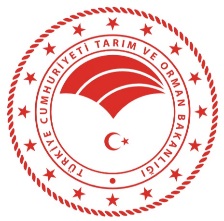 ORGANİZSYON ŞEMASIBİRİM:BATMAN İL  TARIM VE ORMAN MÜDÜRLÜĞÜŞEMA NO:TOB.72.İLM.İKS/KYS.ŞMA.00.08ŞEMA ADI:KOORDİNASYON VE TARIMSAL VERİLER ŞUBE MÜDÜRÜ HAZIRLAYANKalite Yönetim EkibiONAYLAYANKalite Yönetim Temsilcisi